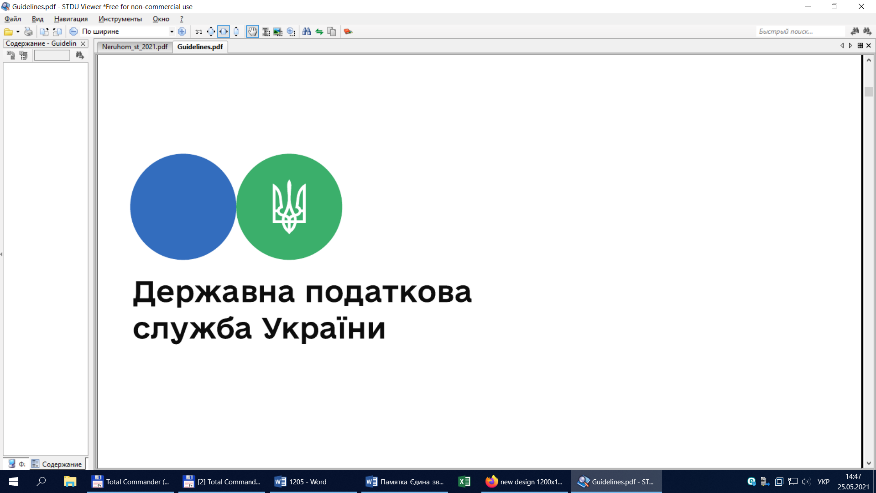 У Головному управлінні ДПС у Чернівецькій області повідомляють, що на вебпорталі ДПС оприлюднено та здійснюється постійне оновлення 46 наборів даних у формі відкритих даних, які закріплені за Службою відповідно до постанови КМУ від 21.10.2015 № 835 «Про затвердження Положення про набори даних, які підлягають оприлюдненню у формі відкритих даних».Для зручності користувачів відкритих даних на вебпорталі ДПС створено рубрику «Інформаційні повідомлення про відкриті дані» у розділі «Для громадськості» - «Публічна інформація», https://tax.gov.ua/dlya-gromadskosti/dostup-do-publichnoi-inform/informatsiyni-povidomlennya/.У ній розміщуються всі інформаційні повідомлення з питань відкритих даних, що дозволить користувачам вебпорталу ДПС здійснювати пошук інформаційних повідомлень з вказаної тематики з відображенням історичних даних, зокрема, повідомлень, які були оприлюднені декілька місяців потому або у минулих роках.На сьогодні у новоствореній рубриці розміщено повідомлення з питань відкритих даних ДПС починаючи з серпня 2019 року.